Муниципальное бюджетное дошкольное образовательное учреждение детский сад « Светлячок» Смоленского района Смоленской области Мастер-класс: « Акватерапия в работе учителя-логопеда»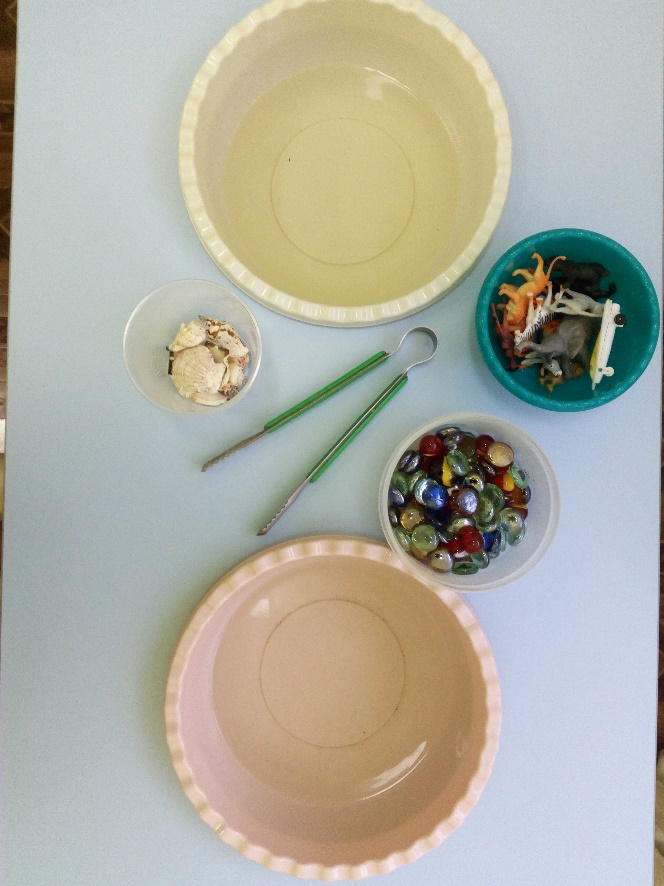 Выполнил: учитель-логопед                                                              Свистунова М.И.Акватерапия –  это метод коррекции различного рода нарушений в развитии детей, при котором применяется вода.  Цель акватерапии: повышение эффективности логопедической работы, развитие мотивации к речи, преодоление трудности актуализации речевых навыков посредством интегративного взаимодействия с игровым сенсорным материалом.  Задачи: 1. Способствовать формированию правильного звукопроизношения. 2. Расширять и обогащать словарный запас дошкольников.3. Формировать фонематическое восприятие, анализ и синтез. 4. Развивать коммуникативные навыки дошкольников. 5. Развивать у детей речевое дыхание, мышление, мелкую моторику.Для решения данных задач, мы применяем следующие виды игр.Для формирования правильного звукопроизношения, при выполнении артикуляционной гимнастики предлагаем детям сочетать движения органов артикуляции с движениями рук в воде. Например, при выполнении упражнения « Лошадка» щелкать языком, одновременно пальцами ритмично, в такт щелчкам, «скакать» по воде, можно в такт кидать в воду мелкие камушки.  При выполнении упражнения  «Часики»,  языком ритмично двигать вправо-влево, указательным пальцем ведущей руки в такт движениям языка.  При автоматизация   звуков  используем многочисленные предметы в произношении которых есть отрабатываемый звук.Предлагаем ребёнку доставать из воды предметы и правильно называть то, что достал. Например, автоматизация звука [с]: кладём в чашу с водой предметы: собака, ананас, слон, свинья, самолёт – ребёнок достаёт по одному предмету и произносит. 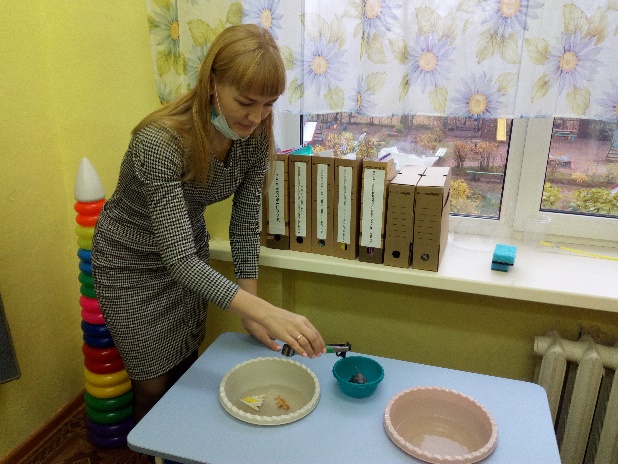 При дифференциации звуков:  предлагаются предметы ( рыба, лак, слон, зебра, ракушка, лось. Предлагается предметы в произношении которых есть звук [р] положить в правую чашу с водой, а предметы со звуком  [л ] в левую. Или предметы со звуком [р ] положить в голубую чашу, а со звуком [л] в розовую.При развитии фонематического восприятия: : просим ребёнка достать из чаши предмет, который начинается на  звук «А. Например: автобус, аист, лимон, бусы, банан и.т.д.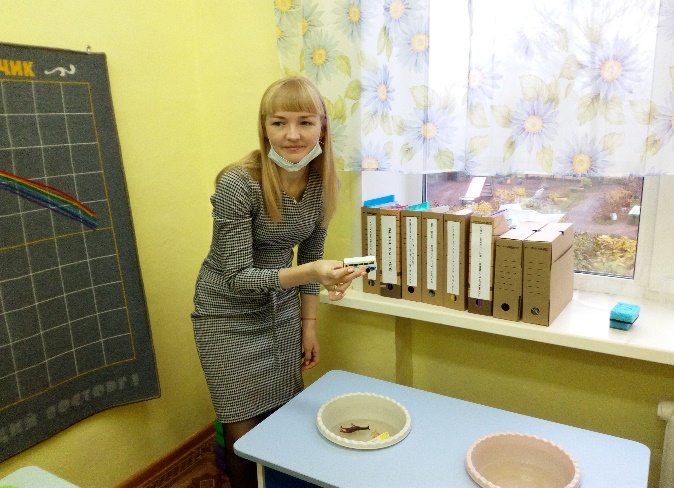 Для развития мелкой  моторики: предлагаем собрать бусы в воде, при помощи зажимов достать камни. Выполнить пальчиковую гимнастику в воде.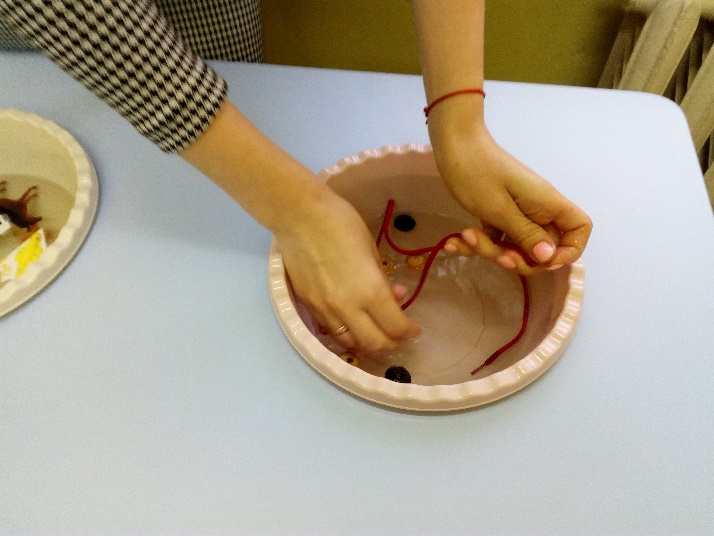  Формирование словаря:   формирование словаря прилагательных, ребёнку предлагается достать круглую , легкую, железную, узкую и.т.д. игрушку. Работа над лексикой:  закрепляем лексические темы. Например, тема « Фрукты». Предлагаем достать  овальный, желтый, пластмассовый фрукт (лимон). И так со всеми фруктами. Таким образом, можно отрабатывать практически каждую лексическую тему. Можем предложить игру на дифференциацию Фрукты-Овощи.  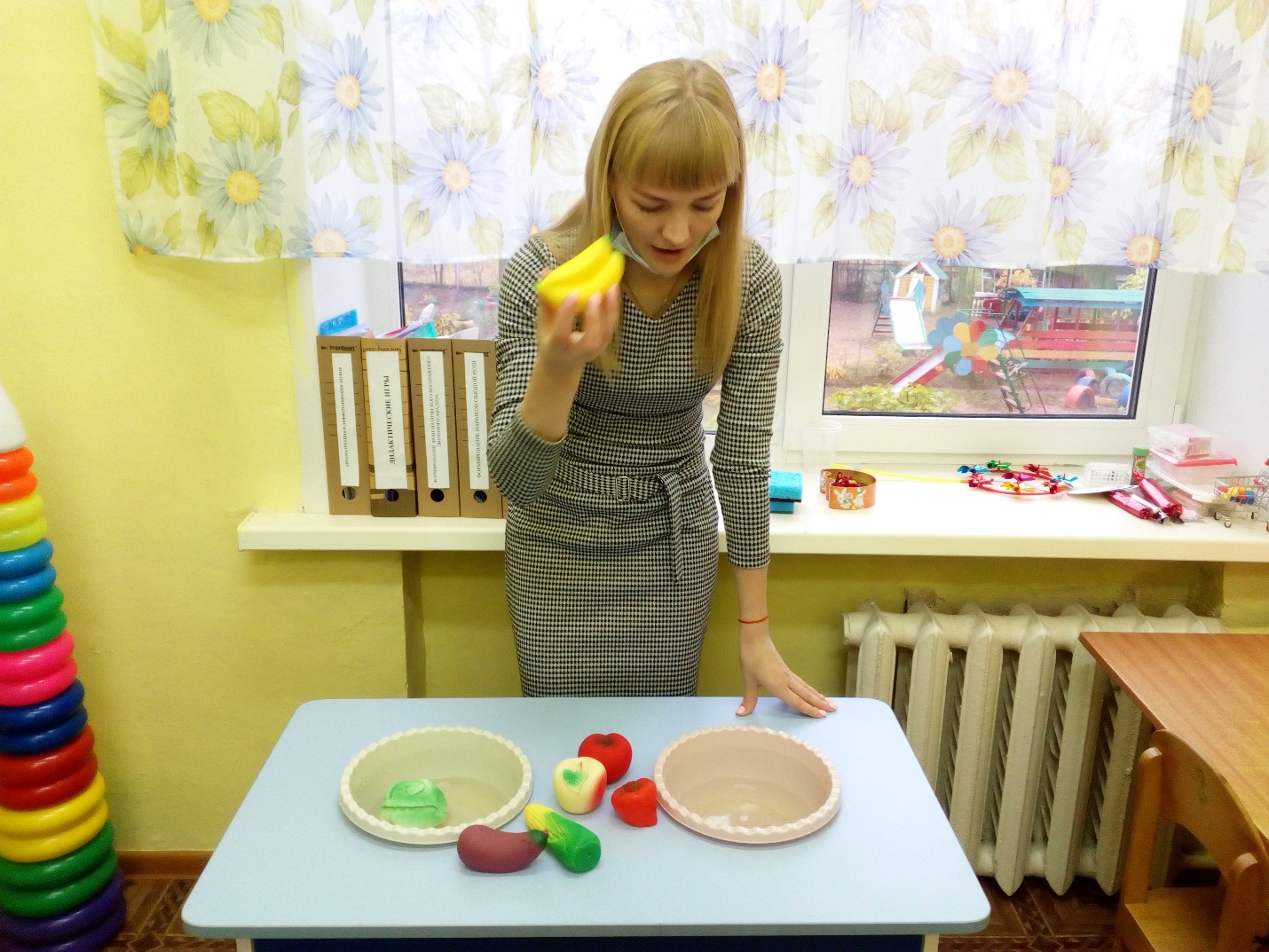 При работе с грамматикой: отрабатываем  согласование существительных с числительными ( доставай по одной ракушке и считай: 1 ракушка, 2, 3, 4, ракушки, 5 ракушек).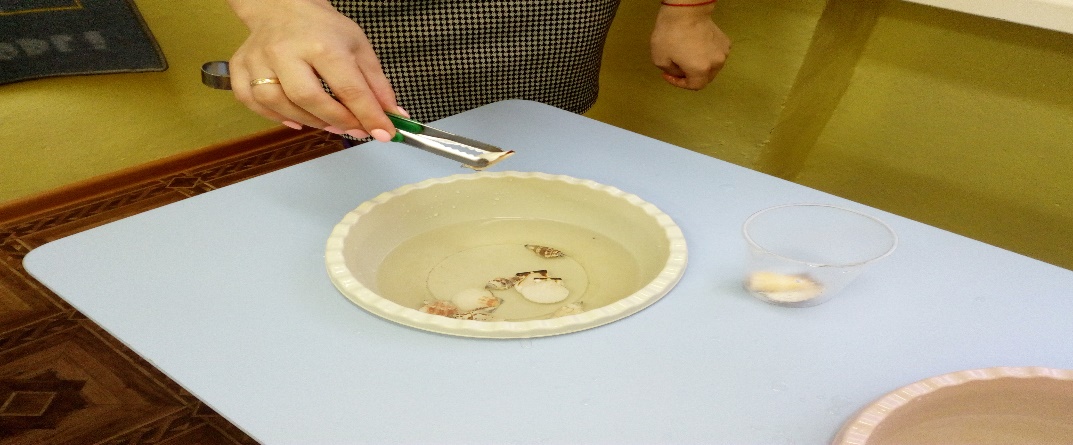 Развитие воздушной струи : предлагаем сделать «Шторм» в стакане с водой( в стакан наливаем кипячёную воду, даём индивидуальную трубочку, и производит «бульки» в воду, то сильнее, то спокойнее, на одном выдохе постарается сделать несколько вкл-выкл фонтана.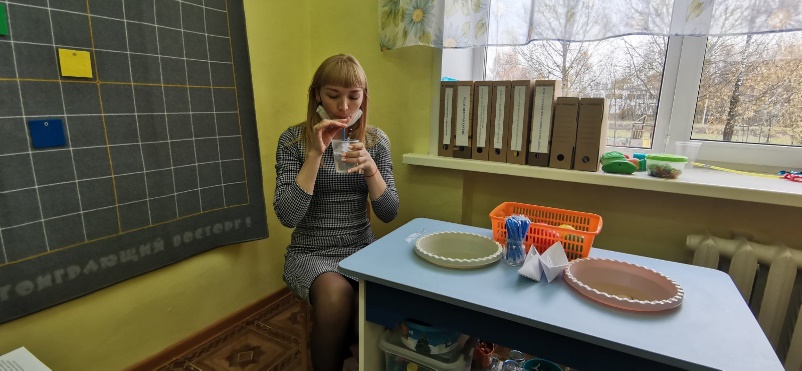 Дуть на пластмассовые шарики.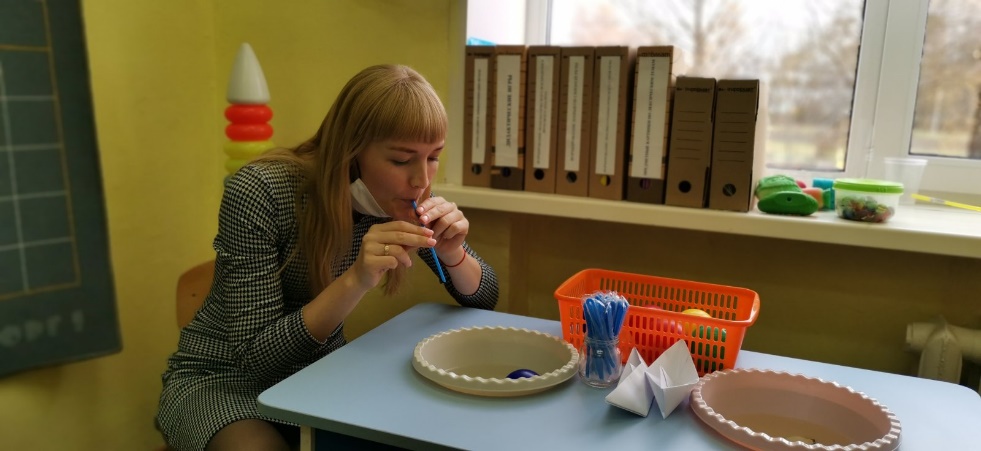 Много разнообразных игр можно использовать в коррекционной работе ( изучение цветов при помощи окрашивания воды, переливание воды при помощи ложек  и.т.д.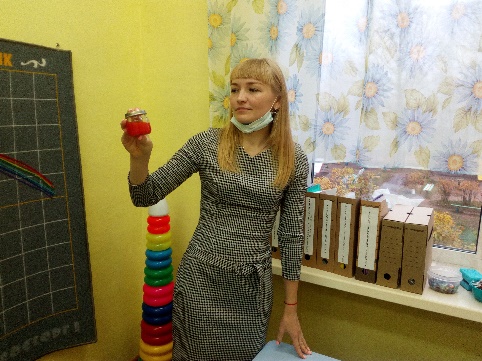 Спасибо за внимание!!!!